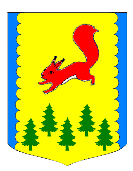 КРАСНОЯРСКИЙ КРАЙПИРОВСКИЙ МУНИЦИПАЛЬНЫЙ ОКРУГПИРОВСКИЙ ОКРУЖНОЙ СОВЕТ ДЕПУТАТОВРЕШЕНИЕО согласовании кандидатуры общественного представителя Уполномоченного по правам ребенка в Пировском муниципальном округе Красноярского краяВ соответствии с Уставным Законом Красноярского края «Об уполномоченном по правам человека в Красноярском крае» от 16.06.2016 года № 10-4679, Пировский окружной Совет депутатов РЕШИЛ:          1. Согласовать кандидатуру общественного представителя Уполномоченного по правам ребенка в Пировском муниципальном округе Красноярского края Селенгиной Жанны Семеновны.	2. Контроль за исполнением решения оставляю за собой.	3. Решение вступает в силу после его опубликования в районной газете «Заря».15.12.2022с. Пировское№ 27-283рПредседатель Пировского 	             И.о. Главы Пировского окружного Совета депутатов	         муниципального округа___________Г.И. Костыгина	       __________ С.С. Ивченко